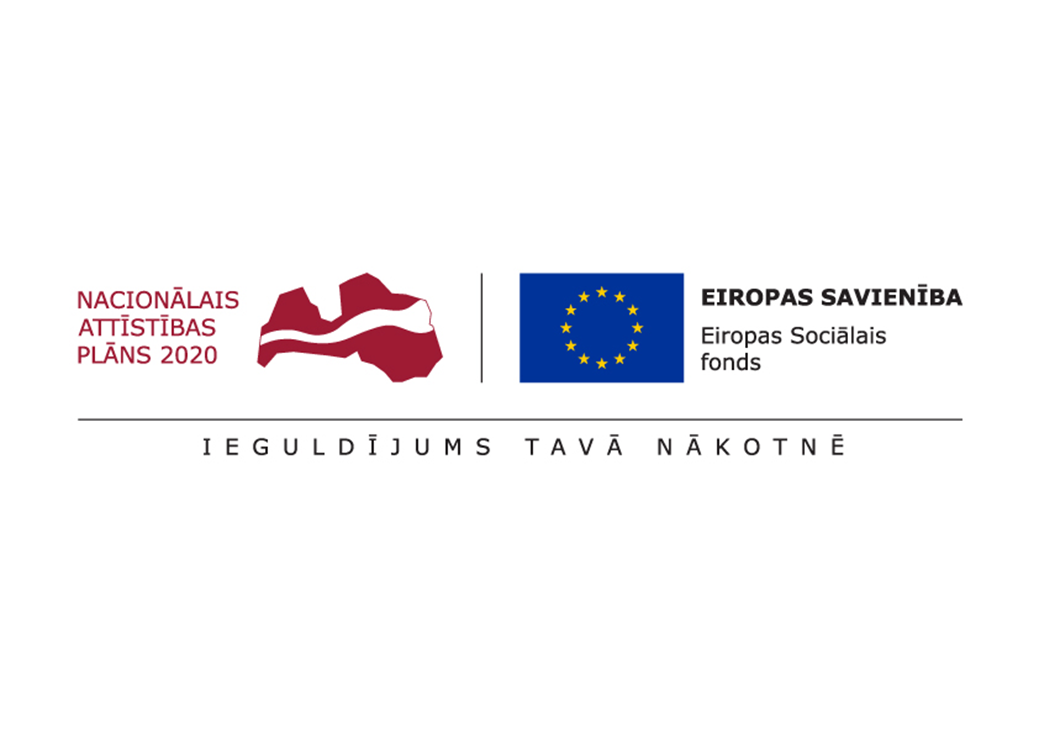 Projekts “Veselības veicināšanas un slimību profilakses pasākumi Gulbenes novadā” Nr. 9.2.4.2/16/I/004 Ēdināšanas pakalpojumi (interaktīvas nodarbības veselības veicināšanai un slimību profilaksei personām ar invaliditāti)Finanšu piedāvājumsIesniedzaKontaktpersona<pretendenta nosaukums> piedāvā nodrošināt ēdināšanas pakalpojumi (interaktīvas nodarbības veselības veicināšanai un slimību profilaksei personām ar invaliditāti), atbilstoši instrukcijas un tās pielikumu prasībām par šādu cenu:Apliecinu, ka finanšu piedāvājumā piedāvātajās cenās ir iekļautas visas ar pakalpojuma sniegšanu atbilstoši tehniskajās specifikācijās noteiktajām prasībām saistītās izmaksas.		Finanšu piedāvājumā norādītās cenas būs nemainīgas visa līguma darbības laikā.Pretendents _____________PasūtītājsGulbenes novada pašvaldība, Ābeļu iela 2, Gulbene, Gulbenes nov.Reģ. nr. 90009116327Pretendenta nosaukumsRekvizītiVārds, uzvārds, ieņemamais amatsTālrunise-pasta adreseIepirkuma priekšmeta nosaukumsIepirkuma priekšmeta nosaukumsPiedāvātā cena, bez PVN, par 1 personuPersonu skaits Piedāvātā cena kopā,EUR bez PVNĒdināšanas pakalpojumi (interaktīvas nodarbības veselības veicināšanai un slimību profilaksei personām ar invaliditāti)Ēdināšanas pakalpojumi (interaktīvas nodarbības veselības veicināšanai un slimību profilaksei personām ar invaliditāti)80Bez PVN, kopā, EURPVN 21 %, EURSumma ar PVN, EURVārds, uzvārds:(pretendenta vadītāja vai pilnvarotās personas vārds, uzvārds)Amats:Paraksts:Datums: